Név: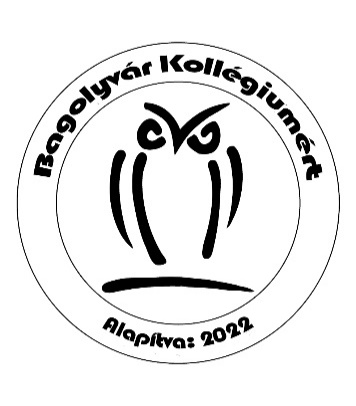 Évfolyam:Szobaszám: Telefonszám (nem kötelező):Ahol/amiben segíteni szeretnél, tégy X-et az Aktivitás oszlopba! Tevékenységed + közösségi pontokat jelenthet a kollégiumi felvételednél.A kitöltött űrlapot küldd el a balint.imre@uni-bge.hu  címre!TEVÉKENYSÉGFORMAAKTIVITÁSSport  -      versenyek, rendezvények szervezése, lebonyolításaversenyzőként szereplés, meghirdetett versenyekenE-sport szervezése, lebonyolításaKultúra   (évfordulók figyelemmel kísérése, anyagok készítése,                  megjelenítése a kollégiumi felületeken, kvízek készítése)Szabadidős programok tervezése, szervezése, lebonyolításaSzabadidős programok lebonyolításában való részvétel (eszközbeszerzés, vásárlás, pakolás stb.)Rendezvénysegítő (versenyeken figyelő feladatok ellátása)Hangszeres fellépés (hangszer:                                   )IT ismeretekben való segítségHonlap alakításában/működtetésében való segítségOnline felületek megalkotásában való segítségNyelvi (idegen) kommunikációban való segítség                                       (nyelvek/szintek:                                                                     )Technikai segítség (hangosítás, projektor stb.)Fotózás/videózás  (esetleg videószerkesztés)Podcastkészítés rejtelmeiSzponzorkeresésEgyebek: